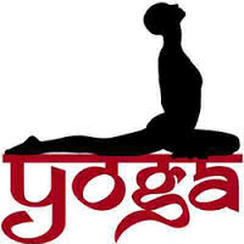 8 week Yoga ClassMiddleborough Town HallSecond floor, Grand hallTuesday, February 24th – Tuesday, April 28th(Skipping Tuesday April 21st)Time:  5:00pm – 6:00pm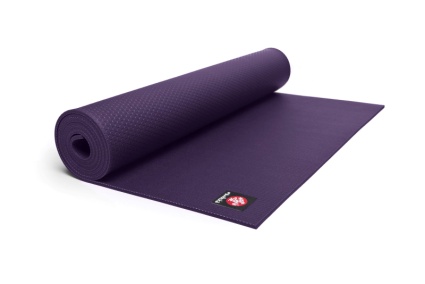 Please bring mat to classTo register onlinehttp://gicmiddleborough.weebly.com/wellness-activities.html